BÀI 1. GIÁ TRỊ LƯỢNG GIÁC CỦA GÓC LƯỢNG GIÁC1. GÓC LƯỢNG GIÁCBài 1: Nhận biết khái niệm góc lượng giácTrên đồng hồ Hình 1.2, kim phút đang chỉ đúng số 2...Đáp án: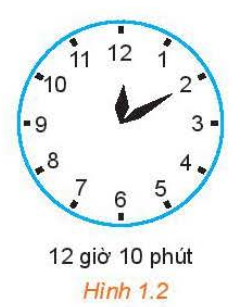 a) Phải quay kim phút một khoảng bằng  vòng tròn.b) Phải quay kim phút một khoảng bằng  vòng tròn.c) Có 2 cách quay kim phút theo một chiều xác định để kim phút từ vị trí chỉ đúng số 2 về vị trí chỉ đúng số 12, đó là quay ngược chiều kim đồng hồ và quay theo chiều quay của kim đồng hồ.Bài 2: Cho góc hình học uOv = 45∘. Xác định số đo của góc lượng giác (Ou,Ov) trong mỗi trường hợp...Đáp án: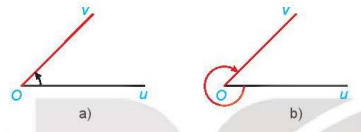 Ta có:- Góc lượng giác tia đầu Ou, tia cuối Ov, quay theo chiều dương có số đo là- Góc lượng giác có tia đầu Ou, tia cuối Ov, quay theo chiều âm có số đo làBài 3: Nhận biết hệ thức Chasles....Đáp án: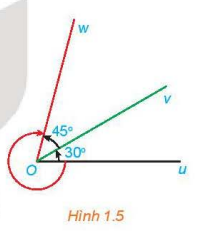 a) Quan sát Hình 1.5 ta có:b)  Ta có: Lại có: Vậy tồn tại một số nguyên  để .Bài 4: Cho một góc lượng giác...Đáp án:Số đo của các góc lượng giác tia đầu Ou, tia cuối Ov là:Vậy các góc lượng giác (Ou, Ov) có số đo là .2. ĐƠN VỊ ĐO GÓC VÀ ĐỘ DÀI CUNG TRÒNBài 1: a) Đổi từ độ sang radian các số đo...Đáp án:a) Đổi từ độ sang rađian:b) Đổi từ rađian sang độ:Chú ý:Bài 2: Xây dựng công thức tính độ dài của cung tròn...Đáp án:a) Độ dài cung tròn có số đo bằng 1 rađian là .b) Độ dài của một cung tròn có số đo  rad là .Bài 3: Một máy kéo nông nghiệp với bánh xe sau...Đáp án:Bán kính quỹ đạo của trạm vũ trụ quốc tế là Đổi Vậy trạm ISS đã di chuyển một quãng đường có độ dài là:.3. GIÁ TRỊ LƯỢNG GIÁC CỦA GÓC LƯỢNG GIÁCBài 1: Nhận biết khái niệm đường tròn lượng giác...Đáp án:a) Ta có  = Điểm M trên đường tròn sao cho =  được xác định như trên hình vẽ dưới đây: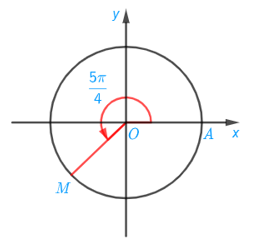 b) Ta có: sđ(OA, ON) = Điểm N trên đường tròn sao cho  được xác định như trên hình vẽ dưới đây: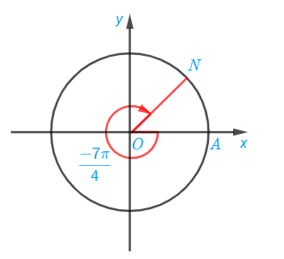 Độrad0ĐộradĐộrad